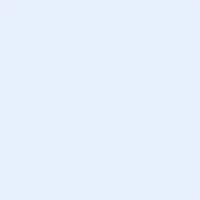 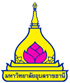 ใบสมัครเข้าร่วมโครงการแลกเปลี่ยนนักศึกษาและบุคลากร ประจำปีงบประมาณ 2567(สำหรับบุคลากร)	ตามที่ สำนักงานวิเทศสัมพันธ์ มหาวิทยาลัยอุบลราชธานี ได้ประกาศรับสมัครนักศึกษาเพื่อเข้าร่วมโครงการแลกเปลี่ยนนักศึกษาและบุคลากร ประจำปีงบประมาณ 2567 ณ มหาวิทยาลัยในต่างประเทศ นั้น 	ข้าพเจ้า      มีความประสงค์สมัครเข้ารับการคัดเลือกเพื่อเข้าร่วมโครงการแลกเปลี่ยนนักศึกษาและบุคลากร ประจำปีงบประมาณ 2567 โดยได้กรอกรายละเอียดลงในแบบฟอร์มใบสมัครด้านล่างนี้อย่างถูกต้อง ครบถ้วน และยินยอมให้สำนักงานวิเทศสัมพันธ์ มหาวิทยาลัยอุบลราชธานี ตรวจสอบข้อมูลได้อย่างละเอียด ดังนี้ส่วนที่ 1  ข้อมูลส่วนตัว 1.1		ชื่อ-นามสกุล		...................................................................................................................................				Name-Surname 	...................................................................................................................................	 		เพศ  		 ชาย               หญิง			วุฒิการศึกษาสูงสุด    	 ปริญญาตรี       ปริญญาโท         ปริญญาเอก    อื่นๆ .................	  ประเภท	    	 สายสนับสนุน    สายวิชาการ        		ตำแหน่ง .......................................... ระยะเวลาการปฏิบัติงานในตำแหน่ง ......................ปี.................เดือน               คณะ ……………………………………………………………………………………………………………………………………………	1.2 	ที่อยู่ปัจจุบันที่สามารถติดต่อได้ ………………………………………………………………………………………………………..	  ……………………………………………………………………………………………………………………………………………………..     	โทรศัพท์ …………………………………………………..E-mail ……………………………………………………………………….1.3  	บุคคลที่สามารถติดต่อได้ในกรณีมีเหตุจำเป็น ฉุกเฉิน        ชื่อ-นามสกุล 	………………………………………………………………….     โทรศัพท์.....................................1.4	  ความสามารถด้านภาษาอังกฤษ (ถ้ามี)    โปรดระบุ........................... คะแนนรวม	.............................  1.5  ผลงาน/รางวัลที่ได้รับ         	1.5.1 ชื่อรางวัล.................................................................................. ปีที่ได้รับ	...............................................         	1.5.2 ชื่อรางวัล.................................................................................. ปีที่ได้รับ	...............................................	1.5.3 ชื่อรางวัล.................................................................................. ปีที่ได้รับ	...............................................1.6  ผลงานทางวิชาการ/ผลงานวิจัย 			1.6.1 ชื่อ............................................................................................ ว/ด/ป ที่ตีพิมพ์..............................................			1.6.2 ชื่อ............................................................................................ ว/ด/ป ที่ตีพิมพ์..............................................			1.6.3 ชื่อ............................................................................................ ว/ด/ป ที่ตีพิมพ์..............................................ส่วนที่ 2  รายละเอียดการสมัคร2.1 	โปรดระบุรายชื่อมหาวิทยาลัยที่ประสงค์จะเดินทางไปเข้าร่วมโครงการ โดยเรียงลำดับ 1-3ลำดับที่ 1 	ประเทศ .......................................มหาวิทยาลัย...............................................................................ลำดับที่ 2 	ประเทศ ...................................... มหาวิทยาลัย...............................................................................ลำดับที่ 3 	ประเทศ ...................................... มหาวิทยาลัย................................................................................2.2 	รูปแบบกิจกรรมที่ประสงค์จะเข้าร่วมโครงการ ณ มหาวิทยาลัยในต่างประเทศ (เลือกได้มากกว่า 1 ข้อ)	 สอน/ช่วยสอน              	  ฝึกงาน      	  ทำวิจัย       นำเสนอผลงานวิชาการ     	  แลกเปลี่ยนวัฒนธรรม            	  กิจกรรมทางวิชาการอื่นๆ (โปรดระบุ).................................ส่วนที่ 3  ค่าใช้จ่ายในการเข้าร่วมโครงการ3.1  ข้าพเจ้ารับทราบและยอมรับรายการและวงเงินงบประมาณที่จะได้รับจัดสรรจากมหาวิทยาลัยอุบลราชธานี ทั้งนี้ หากมีค่าใช้จ่ายในการเข้าร่วมโครงการที่นอกเหนือจากรายการและวงเงินงบประมาณที่ได้รับจัดสรร ข้าพเจ้าจะไม่เรียกร้องและขอรับการจัดสรรงบประมาณเพิ่มเติมจาก สำนักงานวิเทศสัมพันธ์ มหาวิทยาลัยอุบลราชธานีอีก ยอมรับ          	     ไม่ยอมรับ3.2 หากไม่ได้รับการคัดเลือกให้รับทุนโครงการแลกเปลี่ยนนักศึกษาและบุคลากร ประจำปีงบประมาณ 2567      จะยังคงเดินทางไปแลกเปลี่ยน ณ มหาวิทยาลัยในต่างประเทศ หรือไม่	  ยังคงเดินทางไปแลกเปลี่ยน (ตอบ ข้อ 3.3)	  ยกเลิกการเดินทางไปแลกเปลี่ยน3.3 หากไม่ได้รับการคัดเลือก ตามข้อ 3.2 โปรดระบุผู้สนับสนุนค่าใช้จ่ายในการเดินทางไปแลกเปลี่ยน (ตอบได้มากกว่า 1 ข้อ)	  ตนเอง                คณะต้นสังกัด                แหล่งทุนอื่น โปรดระบุ ……………………………………………..ส่วนที่ 4  วัตถุประสงค์และผลที่คาดว่าจะได้รับจากการเข้าร่วมโครงการ ณ ต่างประเทศ (ความยาวไม่เกิน 600 คำ)	……………………………………………………………………………………………………………………………………………………………	……………………………………………………………………………………………………………………………………………………………	……………………………………………………………………………………………………………………………………………………………	……………………………………………………………………………………………………………………………………………………………	……………………………………………………………………………………………………………………………………………………………	……………………………………………………………………………………………………………………………………………………………	……………………………………………………………………………………………………………………………………………………………	……………………………………………………………………………………………………………………………………………………………	…………………………………………………………………………………………………………………………………………………………………………………………………………………………………………………………………………………………………………………………	……………………………………………………………………………………………………………………………………………………………	……………………………………………………………………………………………………………………………………………………………ส่วนที่ 5 แผนงานหรือกิจกรรมการเข้าร่วมโครงการ	……………………………………………………………………………………………………………………………………………………………	……………………………………………………………………………………………………………………………………………………………	……………………………………………………………………………………………………………………………………………………………	……………………………………………………………………………………………………………………………………………………………	……………………………………………………………………………………………………………………………………………………………	……………………………………………………………………………………………………………………………………………………………	…………………………………………………………………………………………………………………………………………………………………………………………………………………………………………………………………………………………………………………………	……………………………………………………………………………………………………………………………………………………………	……………………………………………………………………………………………………………………………………………………………			   ข้าพเจ้า รับทราบและยอมรับเงื่อนไขในการเข้าร่วมโครงการตามประกาศมหาวิทยาลัยอุบลราชธานีเรื่อง รับสมัครบุคคลเพื่อเข้ารับทุนโครงการแลกเปลี่ยนนักศึกษาและบุคลากร ประจำปีงบประมาณ 2567 ทุกประการ			   ข้าพเจ้า ยอมรับเงื่อนไขว่าในระหว่างการเข้าร่วมโครงการจะทุ่มเทให้กับกิจกรรมในทางวิชาการเป็นหลัก โดยจะไม่ทำกิจกรรมหรือทำงานพิเศษที่จะมีผลกระทบต่อการเข้าร่วมโครงการ		       	   ข้าพเจ้าขอรับรองว่าข้อมูลที่ปรากฏในใบสมัครเข้าร่วมโครงการแลกเปลี่ยนนักศึกษาและบุคลากร ประจำปีงบประมาณ 2567 นี้ เป็นความจริงทุกประการ ทั้งนี้ หากมีการตรวจสอบในภายหลังพบว่าข้าพเจ้าได้ให้ข้อมูลอันเป็นเท็จ ข้าพเจ้ายินดีให้ตัดสิทธิในการสมัครและเข้าร่วมโครงการแลกเปลี่ยนนักศึกษาและบุคลากร ประจำปีงบประมาณ 2567 โดยไม่มีเงื่อนไข 			   ข้าพเจ้ายินยอมให้มหาวิทยาลัยอุบลราชธานี เก็บ ใช้ และเปิดเผยข้อมูลส่วนบุคคลที่เกี่ยวข้องกับข้าพเจ้า เพื่อการติดต่อประสานงานในฐานะผู้สมัครเข้าร่วมโครงการ โดยมีระยะเวลาการ เก็บ ใช้ และเปิดเผยข้อมูล ณ วันที่มหาวิทยาลัยอุบลราชธานี ได้รับเอกสารฉบับนี้ จนถึงวันที่ 30 กันยายน 2567 	 ลงชื่อ………………………..............................................  ผู้สมัคร                                                               (………………………………………………………………)                                                             	วันที่…………..เดือน……………….. พ.ศ................สำหรับคณะ/สำนัก/หน่วยงานต้นสังกัดของผู้สมัคร	 คณะ/สำนัก/หน่วยงาน.................................................................ได้ตรวจสอบแล้วว่าผู้สมัครไม่ได้อยู่ในระหว่างการรับทุนแลกเปลี่ยนในระดับคณะ/สำนัก/หน่วยงาน และคณะ/สำนัก/หน่วยงาน ยินยอมให้ผู้สมัครรับทุนสมัครเข้าร่วมโครงการแลกเปลี่ยนนักศึกษาและบุคลากร ประจำปีงบประมาณ 2567 ของสำนักงานวิเทศสัมพันธ์ ได้ คณะ/สำนัก/หน่วยงาน...............................................................ได้ตรวจสอบข้อมูลดังที่ได้ปรากฏในใบสมัครของผู้สมัครว่าถูกต้องและเป็นจริง  	   ลงชื่อ ……………………………………………………………..     	    ( …………………………………………………………….. )	  ตำแหน่ง ...................................................................                                                             	วันที่........... เดือน......................... พ.ศ...........